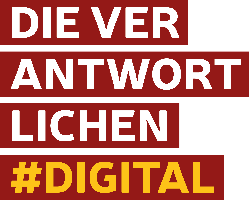 Bewerbungsbogen zum VorausfüllenDieser Bogen ist dazu da, dass Sie vorab und offline Ihre Texte formulieren können, bevor Sie sie online in die Bewerbungsmaske einfüllen. Um sich anzeigen zu lassen, ob Sie die maximale Zeichenzahl erreicht haben, können Sie den entsprechenden Text markieren und sich die Anzahl im Menüband unter „Überprüfen“ beim Punkt „Wörter zählen“ anzeigen lassen. Wir freuen uns, dass Ihre Organisation sich für die Teilnahme am Programm „Die Verantwortlichen # digital“ bewerben möchte. Bitte füllen Sie zu diesem Zweck den unten stehenden Bewerbungsbogen aus. Gerne können Sie Fragen auch stichpunktartig beantworten. Daten der OrganisationName der Organisation: Adresse der OrganisationRechtsform Webseite Anzahl Mitglieder Anzahl EhrenamtlicherFunktion der Ehrenamtlichen: Bitte beschreiben Sie kurz, in welchen Bereichen Ehrenamtliche in Ihrer Organisation tätig sind.Anzahl Hauptamtlicher Jahresumsatz von 2018Handlungsfeld/er Ihrer Organisation – Bitte kreuzen Sie den oder die zutreffenden Bereiche an (Mehrfachnennungen möglich):Beschreiben Sie bitte kurz den Zweck ihrer Organisation, wer ihre Zielgruppen sind und in welchen Bereichen Sie tätig sind.  Bewerber*innenName der konkreten Vertreter*innen, die sich für die Teilnahme am Programm „Die Verantwortlichen #digital“ bewerben:Kurze Beschreibung dieser beiden Personen (aktuelle Funktion in der Organisation, kurz etwas zum Hintergrund):Vertreter*in aus der LeitungsebeneDigitalisierungsbeauftragte*rWie stellen Sie sicher, dass die beiden von Ihnen benannten Personen in der Programmlaufzeit ausreichend Zeit für das Programm haben?  Motivation und HintergrundinformationenWarum möchten Sie am Programm teilnehmen? Wann wäre die Programmteilnahme für Sie ein Erfolg? Perspektive der OrganisationPersönliche Motivation der unter 12. und 13. genannten PersonenIn welchen Bereichen sind Sie bereits mit dem Thema Digitalisierung in der Organisation befasst? Wo nutzen Sie bereits Möglichkeiten der Digitalisierung?Wo sehen Sie die größten Herausforderungen innerhalb Ihrer Organisation? Gehen Sie dabei gerne auf allgemeine Herausforderungen ein, aber vor allem auf jene, die mit Digitalisierungsbestrebungen zu tun haben. Welche konkreten Themen sehen Sie als besonders wichtig an, die Sie im Rahmen des Programmes „Die Verantwortlichen #digital“ angehen wollen? Was können Sie beitragen, damit andere Organisationen von Ihren Erfahrungen im Programm profitieren können? Das Projekt möchte die Erfahrungen, die die wenigen am Programm teilnehmenden Organisationen machen, für andere Organisationen nutzbar machen. Haben Sie erste Ideen, was ein Beitrag zum Wissenstransfer von Ihrer Seite sein könnte? Gibt es – jenseits der Beantwortung dieser Fragen - etwas, das Ihre Organisation oder Motivation am Programm teilzunehmen, besonders gut repräsentiert? (ein Zeitungsartikel, ein Video, ein Podcast-Beitrag, Foto, Zeitschriftenbeitrag, Newsletter-Beitrag etc.) Halten Sie diesen bitte bereit, um ihn später hochzuladen.Oder Link eingeben: Kontaktdaten und ErklärungAnsprechperson zur Kontaktaufnahme bzgl. der BewerbungFolgendes vertretungsberechtigtes Mitglied der Organisation ist mit der Bewerbung einverstanden (Name - kann identisch sein mit einer der Bewerber*innen): Kontaktdaten (E-Mail/ Telefonnummer)Wir weisen darauf hin, dass – so Sie in die Vorauswahl für die Programmteilnahme aufgenommen werden – wir von Ihnen folgende Unterlagen bis zum 5.9.2019 benötigen: die Satzung o.ä., den aktuellen Registerauszug, Nachweis der Vertretungsberechtigung (so abweichend zu Registerauszug oder Satzung) sowie Nachweis der Gemeinnützigkeit. Für den Fall, dass wir in der Vorauswahl sind, lassen wir Ihnen die genannten Dokumente zukommen.Erklärung  Ich versichere/Wir versichern, dass die in diesem Antrag (einschließlich Anlagen) gemachten Angaben vollständig und richtig sind.  Ich erkläre/Wir erklären, dass keine Vergleichs-, Konkurs-, Sequestrations- bzw. ein Vollstreckungs- oder Insolvenzverfahren gegen mich/uns bevorstehen bzw. beantragt oder eröffnet sind.  Ich bin/Wir sind einverstanden, dass die für die Bewerbungs- und Projektbearbeitung notwendigen Daten informationstechnisch erfasst und verarbeitet werden.  Ich bin/Wir sind damit einverstanden, dass Informationen über mich/uns an Dritte weitergereicht werden, sofern dies für den Ablauf des Programms erforderlich ist. Max. 1000 ZeichenSportKultur/MedienBildung/ErziehungSoziale DiensteFreizeit/GeselligkeitUmwelt-/NaturschutzGesundheitswesenBevölkerungs-/KatastrophenschutzKirchen/Religiöse VereinigungenWissenschaft/ForschungWirtschafts-/BerufsverbändeBürger-/VerbraucherinteressenInternationale SolidaritätGemeinschaftliche VersorgungsaufgabenSonstige: Max. 1500 ZeichenVertreter*in aus der Leitungsebene: Digitalisierungsbeauftragte*r:Max. 1000 ZeichenMax. 1000 ZeichenMax. 800 ZeichenMax. 1500 ZeichenMax. 1500 ZeichenMax. 1200 ZeichenMax. 1500 ZeichenMax. 1000 ZeichenMax. 800 ZeichenName:E-Mail- Adresse:Telefonnummer: